       В администрации сельского поселения «Деревня Алнеры» на муниципальной службе состоит 1 (один) служащий.       Фактическое содержание муниципального служащего на IV квартал  2020г составил  86 028,15 рублей.Глава администрациисельского поселения «Деревня Алнеры»                                                           С.Н.Марина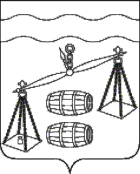 АДМИНИСТРАЦИЯ
СЕЛЬСКОГО ПОСЕЛЕНИЯ
«ДЕРЕВНЯ АЛНЕРЫ»249266 д.Алнеры, д.5, Сухиничский район ,
Калужская область,  
тел. (848451) 5-92-72 E-mail: alneri.adm@yandex.ru